Уведомление №1об изменении условий Извещения (Документации) о проведении запроса цен по результатам предварительного конкурентного отбора на право заключения Договора на выполнение работ по ремонту силового трансформатора для нужд ПАО «МРСК Центра (филиала «Воронежэнерго»),(опубликовано на официальном сайте Российской Федерации для размещения информации о размещении заказов www.zakupki.gov.ru, на Единой электронной торговой площадке https://rosseti.roseltorg.ru № 31908514812  от 13.11.2019, а также на официальном сайте ПАО «МРСК Центра» www.mrsk-1.ru в разделе «Закупки»).Организатор запроса цен ПАО «МРСК Центра», расположенный по адресу: РФ, 127018, г. Москва, 2-я Ямская ул., д. 4, (контактное лицо: Лещева Екатерина Николаевна, контактный телефон (473) 257-94-66)), на основании протокола от 13.11.2019 №0329-ВР-19-1 вносит изменения в Извещение (Документацию) о проведении запроса цен по результатам предварительного конкурентного отбора на право заключения Договора на выполнение работ по ремонту силового трансформатора для нужд ПАО «МРСК Центра (филиала «Воронежэнерго»).Внести изменения в Извещение (Документацию) о проведении запроса цен по результатам предварительного конкурентного отбора и изложить в следующей редакции:Пункт 3 Извещения (Документации) «Документация опубликована «13» ноября 2019 г. на официальном сайте (www.zakupki.gov.ru), на сайте Единой электронной торговой площадке https://rosseti.roseltorg.ru (далее — ЭТП) и на сайте ПАО «МРСК Центра» (www.mrsk-1.ru)».Примечание:По отношению к исходной редакции Извещения (Документации) о проведении запроса цен по результатам предварительного конкурентного отбора на право заключения Договора на выполнение работ по ремонту силового трансформатора для нужд ПАО «МРСК Центра (филиала «Воронежэнерго») внесены следующие изменения:внесены изменения в документацию о закупке.Председатель закупочной комиссии – и.о. заместителя генерального директора –директора филиала ПАО «МРСК Центра» –«Воронежэнерго»	                                                                                             	             Антонов В.А.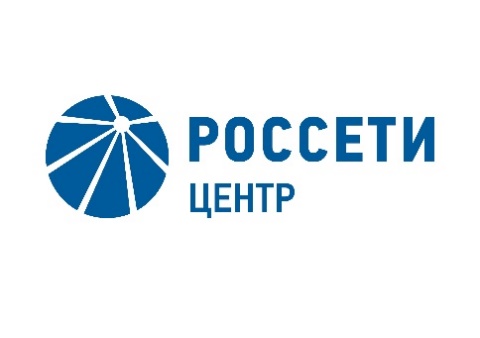 \СПубличное акционерное общество«Межрегиональная распределительная сетевая компания Центра»2-я Ямская ул., д. 4, Москва, 127018Тел. (495) 747-92-92, факс (495) 747-92-95Прямая линия энергетиков: 8-800-50-50-115e-mail: posta@mrsk-1.ru, http://www.mrsk-1.ru ОКПО 75720657, ОГРН 1046900099498ИНН/КПП 6901067107/771501001